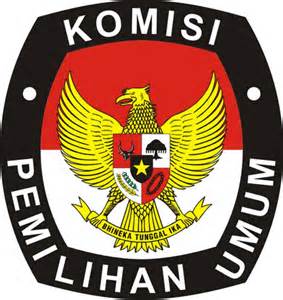 SURAT KEPUTUSAN PPID TENTANG PENOLAKAN PERMOHONANINFORMASI PUBLIKKOMISI PEMILIHAN UMUMKABUPATEN MAHAKAM ULUAlamat. Long Bagun Ilir, RT.004SURAT KEPUTUSAN PPID TENTANG PENOLAKAN PERMOHONANNO. Pendaftaran :* ...................................Nama 	: ......................................................................Alamat	: ......................................................................No. Telp/Email	: ......................................................................Rincian Informasi yang dibutuhkan	: .......................................................................................................................................................................................................................................................................................................................................................................................PPID memutuskan bahwa Informasi didasarkan pada pada alasan :Pengecualian Informasi didasarkan pada alasan : Pasal 17 huruf ........... Undang – Undang Nomor 14 Tahun 2008.**Pasal ....... Undang-Undang ...***Pasal 18 ayat (1) dan (2) Peraturan KPU Nomor 1 Tahun 2015.****Bahwa berdasarkan Pasal-Pasal di atas, membuka Informasi tersebut dapat menimbulkan konsekuensi sebagai berikut :.......................................................................................................................................................................................................................................................................................................................................................................................Dengan demikian menyatakan bahwa :Jika Pemohon Informasi keberatan atas penolakan ini maka Pemohon Informasi dapat mengajukan keberatan kepada atasan PPID selambat-lambatnya 10 (sepuluh) hari kerja sejak menerima Surat Keputusan ini. Khusus untuk Informasi Pemilu, Pemohon Informasi dapat mengajukan keberatan Kepada Atasan PPID selambat-lambatnya 2 (dua) hari kerja sejak menerima Surat Keputusan ini.        ......................, ..................................Pejabat Pengelola Informasi dan Dokumentasi                         (PPID)(...................................................)Nama & TandatanganKeterangan :*  	Diisi oleh petugas berdasarkan nomor registrasi permohonan Informasi Publik** 	Diisi oleh PPID sesuai dengan pengecualian pada Pasal 17 huruf a – 1 Undang-Undang Nomor 14 Tahun 2008.*** 	Sesuai dengan Pasal 17 huruf j Undang-Undang lain yang mengecualikan informasi yang dimohon tersebut (sebutkan pasal dan Undang-Undangnya)**** 	Diisi oleh PPID sesuai dengan pengecualian pada Pasal 18 ayat (1) dan (2) Peraturan KPU Nomor 1 Tahun 2015*****	Diisi oleh petugas dengan memperhatikan batas tentang jangka waktu pemberitahuan tertulis sebagaimana diatur dalam Undang-Undang Nomor 14 Tahun 2008 dan Peraturan KPU Nomor 1 Tahun 2015.